Huisregels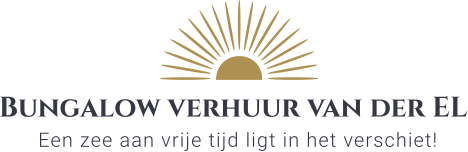 Aangezien er voor en aangenaam verblijf bepaalde regels noodzakelijk zijn. Vragen wij u om de volgende huisregels in acht te nemen. Hartelijk dank voor uw medewerking!Gebruik de accommodatie en de inventaris alsof het van u is.Binnen roken is streng verboden.Huisdieren zijn niet toegestaan. Houd alle uitgangen vrij van meubilair en andere obstakels. Dit voor uw eigen veiligheid.Geen muziek buiten tussen 24.00 uur en 08.00 uur.Bij vertrek Dienen alle vuilnisbakken geleegd te zijn, vuilnis in de betreffende containers; De afwas gedaan en de vaatwasmachine leeggeruimd;De vloeren geveegd of gezogen opgeleverd en zwerfvuil buitenom dient te zijn opgeruimd; Beddengoed dat door ons wordt aangeleverd, moet zijn afgehaald. 1 dekbed en kussen per bed;Al het servies, glaswerk en bestek dient schoon op de plaats te staan waar u het heeft aangetroffen.Tafels en stoelen weer op hun originele plek terugzetten.Koelkast leeg gehaald.De woning bij vertrek gelieve voor 10:00 uur te verlaten en de sleutel persoonlijk af te geven bij Herenstraat 32.Degene die gereserveerd heeft wordt persoonlijk verantwoordelijk gehouden voor schade.Extra informatie:Internet code ligt op de grote tafel, onder de kaarsen. Gelieve deze terug te leggen bij vertrek.AnnuleringWij hanteren de volgende annuleringskosten bij annulering van een boeking:Bij annulering tot 42 dagen vóór de dag van aankomst: 30% van de reissom;Bij annulering vanaf de 42ste dag (inclusief) tot de 28ste dag vóór de dag van aankomst: 60% van de reissom;Bij annulering vanaf de 28ste dag (inclusief) tot de dag van aankomst: 90% van de reissom;Bij annulering op de dag van aankomst of later: de volle reissom.Wij wensen u alvast een prettig verblijf op Texel!Met vriendelijke groet,Bungalow verhuur van der ELFamilie van der EL